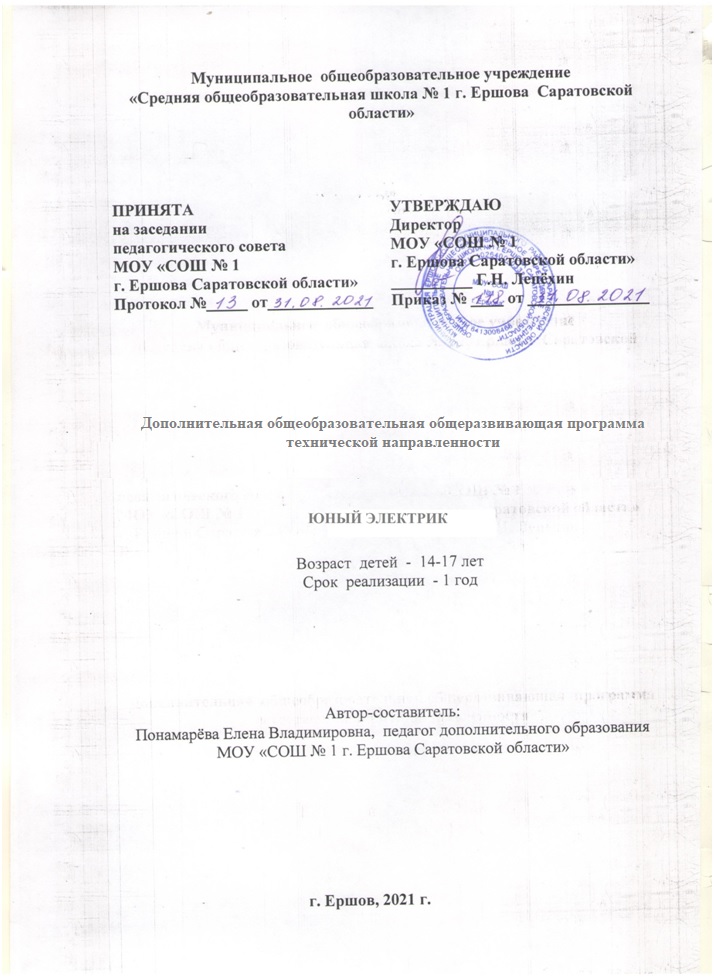 РАЗДЕЛ №1 «КОМПЛЕКС ОСНОВНЫХ ХАРАКТЕРИСТИК ПРОГРАММЫ»1.1.Пояснительная запискаДополнительная   общеобразовательная   общеразвивающая программа «Юный электрик» МОУ «СОШ № 1 г. Ершова» разработана в рамках технической направленности в соответствии с:«Законом об образовании в Российской Федерации» (№ 273-ФЗ от 29 декабря 2012 г.); Приказом Министерства образования и науки Российской Федерации от 23 августа 2017 года №816 «Об утверждении Порядка применения организациями, осуществляющими образовательную деятельность, электронного обучения, дистанционных образовательных технологий при реализации образовательных программ»Постановлением Главного государственного санитарного врача РФ от 28 сентября 2020 года №28 «Об утверждении СанПиН 2.4.4.3648-20 «Санитарно-эпидемиологические требования к организациям воспитания и обучения , отдыха и оздоровления детей и молодёжи»;Положением о дополнительной общеобразовательной общеразвивающей программе МОУ «СОШ №1 г. Ершова Саратовской области».  Так   как   в    течение   учебного   года возникает непреодолимая сила, или форс-мажор – обстоятельства (эпидемия, карантин, погодные условия и прочее), не позволяющие осуществлять обучение в обычной (очной) форме, программа реализуется с помощью электронных (дистанционных) технологий.Актуальность программы обусловлена тем, что целью системы профессиональной ориентации является формирование у учащихся способности выбирать сферу профессиональной деятельности, оптимально соответствующую личностным особенностям и запросам рынка труда. В связи с этим профессиональная ориентация призвана решать задачу формирования личности работника нового типа, что обеспечит эффективное использование кадрового потенциала и рациональное регулирование рынка труда. С каждым годом повышаются требования к современным инженерам, техническим специалистам и к обычным пользователям, в части их умений взаимодействовать с автоматизированными системами. Интенсивное внедрение этих систем в нашу повседневную жизнь требует, чтобы пользователи обладали современными знаниями в этой области.Использование электронных конструкторов повышает мотивацию учащихся к обучению, т.к. при этом требуются знания практически из всех учебных дисциплин от искусств и истории до математики и естественных наук. Межпредметные занятия опираются на естественный интерес к разработке и постройке различных схем и механизмов. Одновременно занятия с конструктором как нельзя лучше подходят для изучения азов радиоэлектроники электротехники, и научиться разбираться в электрических схемах и устройстве электронных приборов.Образовательные конструкторы «Знаток» представляют собой новую, отвечающую требованиям современного ребенка "игрушку". Причем, в процессе игры и обучения дети знакомятся с основами радиоэлектроники и электротехники, собирая различные по назначению и сложности электрические схемы.Новизна программы заключается в том, что учебный материал представлен блочно-тематическим планированием с использованием в обучении необычных материалов, оригинальных техник, что позволяет пробудить и поддержать интерес детей к инженерным знаниям, сформировать у них научное мировоззрение и понятие о ценности интеллектуального труда, способствовать повышению престижа инженерных профессий, в частности профессии электрика и энергетика, и профессиональному самоопределению старшеклассников, выявлять и развивать инженерные творческие способности и ключевые компетенции будущих выпускников, а также в  использовании электронных (дистанционных) технологий.Педагогическая целесообразность программы объясняется психологическими особенностями подросткового возраста обучающихся на пути профессионального самоопределения.Результатом процесса профессионального самоопределения в старшем школьном возрасте является выбор будущей профессии. Профориентационная деятельность со старшеклассниками в общеобразовательных учреждениях осуществляется на базе углубленного изучения тех предметов, к которым у них появляется устойчивый интерес и способности. Помощь же подросткам в правильном выборе профессии должна стимулировать интерес, дать возможность изучить свои способности, и предполагает необходимость специальной организации их деятельности, включающей получение знаний о себе («образ «Я») и о мире профессионального труда (анализ профессиональной деятельности) с последующим соотнесением знаний о себе со знаниями о профессиональной деятельности (профессиональная проба).Эти компоненты являются основными составляющими процесса профессионального самоопределения на этапе выбора профессии. Условия учреждения дополнительного образования, его кадровые и материальные ресурсы позволяют организовать образовательный процесс таким образом, чтобы решать задачи выявления личностных особенностей, интересов и склонностей у каждого обучающегося, развития профессионально значимых качеств личности, подготовки к выбору будущей профессии в специально организованной деятельности.Отличительная особенность программы заключается в том, что она ориентирована не только на знакомство с электрическими цепями, но и на получение практического умения создавать небольшие простые схемы. Данным умением не каждый ребенок овладевает в основной школе на уроках технологии и физики. Выполнение учащимися самостоятельных заданий способствует более осознанному и конкретному восприятию материала, развивает любознательность, формирует практические умения и навыки.Адресат, возрастные особенности обучающихся. Группы формируются из обучающихся 14-17 лет, склонных к конструкторской и учебно-исследовательской деятельности. Возраст 14 лет — самый благоприятный для творческого развития. В этом возрасте обучающимся нравится решать проблемные ситуации, находить сходство и различие, определять причину и следствие. Им нравится высказать свое мнение и суждение. Самому решать проблему, участвовать в дискуссии, отстаивать и доказывать свою правоту.
Исследования внутреннего мира подростков показывают, что одной из самых главных моральных проблем среднего школьного возраста является несогласованность убеждений, нравственных идей и понятий с поступками, действиями, поведением. Система оценочных суждений, нравственных идеалов неустойчива. Особое значение для подростка в этом возрасте имеет возможность самовыражения и самореализации. Обучающимся будет интересна деятельность, которая служит активному самовыражению подростков и учитывает их интересы. Большое значение для обучающихся 15-17 лет имеет та сфера, в который ребёнок реализует себя. Например, в процессе общественно полезной деятельности, участвуя в которой подросток осознает себя и признается окружающими как равноправный член общества, создаются оптимальные условия для реализации потребности в социальном признании, для усвоения социально значимых ценностей. Самоутверждение себя как личности, самоопределение происходит у подростка в значимой для всех, постоянно усложняющейся деятельности, где он получает удовлетворение от сознания своей общественной ценности. В такой общественно полезной деятельности происходит развитие адекватного ей мотива — от желания подростка показать, проявить себя, когда другие выступают лишь средством для удовлетворения этого желания, до мотива принесли пользу другим людям, где другие выступают целью его деятельности.Наполняемость группы 15-20 человек.В объединение принимаются все желающие на основании заявления родителей (законных представителей) ребёнка.                                                                                                                                            Сроки и объём реализации. Объём образовательной программы 36 часов в год. Этот объём реализуется в течение 9 месяцев (36 недель).Режим занятий.Занятия по программе «Юный электрик» проводятся 1 раз в неделю по 1 часу, продолжительность учебного часа - 45 минут. 1.2. Цель и задачи программыЦель. Вовлечение обучающихся в научно-техническую и конструкторскую деятельность с целью профессионального самоопределения через занятия электротехникой.Задачи.Обучающие:	- формировать у обучающихся знания об электричестве;- формировать знания о микроэлектронных устройствах, электрических сетях и принципах их работы. Развивающие:- развивать навыки создания собственных творческих продуктов;- развивать интерес к технике, высоким технологиям;- развивать познавательную активность и самостоятельность обучающихся. Воспитательные:- создавать условия для формирования ценностных отношений друг к другу, педагогу, авторам открытий и изобретений, результатам обучения;- формировать готовность к выбору жизненного пути в соответствии с собственными интересами и возможностями.1.3. Планируемые результаты После прохождения учебного материала по дополнительной общеобразовательной общеразвивающей программе «Юный электрик» обучающиеся должны получить следующие результаты…Предметные: - сформированы у обучающихся знания об электричестве;- сформированы знания о микроэлектронных устройствах, электрических сетях и принципах их работы. Метапредметные:- сформированы навыки создания собственных творческих продуктов;- развит интерес к технике, высоким технологиям;- сформированы познавательная активность и самостоятельность обучающихся. Личностные:- созданы условия для формирования ценностных отношений друг к другу, педагогу, авторам открытий и изобретений, результатам обучения;- созданы условия   к выбору жизненного пути в соответствии с собственными интересами и возможностями.1.4. Содержание программыУчебный план дополнительной общеобразовательной программы «Юный электрик»Содержание учебного планадополнительной общеобразовательной программы «Юный электрик»Модуль «Электричество на службе человека». 36 часовЮный электрик - 6 часовТеория. (Очно/дистанционно). Вводное занятие. Представление об электричестве. Инженерные профессии - “Человек – техника”. Профессии, связанные с электричеством. Термины и определения. Охрана труда при выполнении работы с инструментами. История развития электроизмерений. Основные понятия и определения измерительной техники. Производство и передача электроэнергии, основные понятия. Основы электроснабжения и представление об электричестве. Знакомство с профессией электрик.Практика. (Очно/дистанционно). Викторина. Фестиваль профессий. Подготовка и защита мини-проекта «Профессия – энергетик». 2. Простые электрические схемы - 7 часовТеория. (Очно/дистанционно). Конструктор и его возможности. Элементы электрической цепи: источник питания, ключ, лампа накаливания, соединительные проводники, с принципами работы электрических цепей, с обозначением элементов цепи.Источник тока. Источники питания. Батарейки и аккумуляторы. Формирование представлений о практическом применении овощей в роли источников тока. Формирование первоначальных представлений процесса электризации тел.Исторические сведения. Электрическая цепь и её составляющие. Способы управления электрической цепью. Составление электрических схем. Чтение электрических схем. Условные и графические обозначения. Определение неисправности в схемах.Источники света, их устройство, преимущества и недостатки. Резисторы, реостаты, электродвигатель, электрогенератор, проводники, диэлектрики: понятие, устройство, принцип работы, историческая справка.Практика. (Очно/дистанционно). Исследование альтернативных источников энергии (картофель, фрукты). Электронный конструктор «Знаток». Сборка простых электрических схем,  схема фонарика, электроснабжение в доме. Знакомые элементы электрической цепи. Знакомство с резистором, реостатом, электродвигателем при сборке электрических схем 3. Последовательное и параллельное соединение - 5 часовТеория. (Очно/дистанционно) Законы последовательного соединения. Особенности последовательного соединения и примеры использования. Обозначение видов соединения в электрической цепи. Последовательное включение электрических ламп.Законы параллельного соединения. Особенности параллельного соединения и примеры использования. Смешанные электрические цепи. Обозначение видов соединения в электрической цепи. Параллельное включение электрических ламп.Практика. (Очно/дистанционно). Соревнования / онлайн-соревнования. Презентация отчета по исследованию различных схем соединения 4. Схемы на интегральных элементах - 10 часовТеория. (Очно/дистанционно). Микроэлектроника как область науки и техники, занимающаяся физическими и техническими проблемами создания интегральных схем. Схемы на интегральных элементах: понятие, особенности, функции, применение.Интегральные схемы: музыкальная, сигнальная, «звездные войны», с устройством динамика и микрофона.Практика. (Очно/дистанционно). Сборка электрических цепей, содержащих схемы на интегральных элементах: музыкальная, сигнальная, «звездные войны», с устройством динамика и микрофона. Защита изобретений/ онлайн - защита6. Радиоприемник - 8 часовТеория. (Очно/дистанционно). Историческая справка об изобретении радио А.С. Поповым. Принципы радиосвязи. Устройство и принцип работы радиоприёмника. Современные радиоприемники. Схема простейшего радиоприёмника.Практика. (Очно/дистанционно).  Сборка простейшего радиоприемника и других видов (радиоприемника с усилителем, громкого радиоприемника и др.) Презентация изделий/ Онлайн-презентация. Итоговое занятие. (Очно/дистанционно). Круглый стол «Выбирая профессию, я выбираю будущее». Формы аттестации/контроля и их периодичностьФормами подведения итогов усвоения дополнительной общеобразовательной программы «Юный электрик» являются входной, промежуточный и итоговый контроль.Входящий контроль проводится в начале обучения по программе в форме анкетирования.Промежуточный контроль –  соревнования. Контроль проводится в конце первого полугодия.Текущий контроль проводится по мере прохождения темы в форме тестирования, конкурсов, защиты презентаций Итоговый контроль проводится в конце обучения в форме круглого стола.РАЗДЕЛ №2 «КОМПЛЕКС ОРГАНИЗАЦИОННО-ПЕДАГОГИЧЕСКИХУСЛОВИЙ»2.1. Методическое обеспечение Обучение     реализуется     в     очной    форме    с использованием электронных (дистанционных) технологий. 	Формы организации образовательного процесса подбираются с учетом цели и задач,  специфики содержания данной образовательной программы и возраста обучающихся. Используется  групповая, индивидуальная, индивидуально-групповая формы. Формы организации занятийОсновными формами учебного процесса являются:групповые учебно-практические и теоретические занятия; работа по индивидуальным планам (исследовательские проекты); участие в соревнованиях между группами;комбинированные занятия;электронная (дистанционная) форма.	Формы взаимодействия субъектов образовательного процесса предусматривается взаимодействие с педагогом, обучающимися, родителями – помощниками в техническом обеспечении образовательного процесса.Для решения образовательных задач используются разнообразные методы, приёмы и педагогические технологии обучения. Методы обучения: беседа, фронтальные исследовательские работы.Методики / технологии обучения: моделирование физических процессов, применение видеоматериалов, экспериментальные задания.Формы учебной работы: групповая и индивидуальная.Воспитывающая деятельностьСодержательные направления воспитательной работы: развитие социальных навыков.Методы воспитания: беседа.Приемы: показ способов и действий; показ образца; вопросы (требующие констатации; побуждающие к мыслительной деятельности); указание (целостное и дробное); пояснение; объяснение; педагогическая оценка; введение элементов соревнования; создание игровой ситуации, работа в дистанционной оболочке Zoom.           Педагогические технологии используемые в представлении программного материала:2.2. Условия реализации программыМатериально-техническое обеспечениеКабинет на 20 рабочих мест (ученические столы, стулья), светлое сухое, просторное и хорошо проветриваемое помещение, соответствующее санитарно-гигиеническим требованиям: стол педагога - 1шт., стул педагога – 1 шт., демонстрационные планшеты и шкафы, демонстрационная доска, компьютер (ноутбук), сканер, виртуальная обучающая среда Zoom.Так же для успешной реализации программы необходимо материально-техническое обеспечение: инструменты, материалы, приборы и оборудование. Для занятий по программе необходимы следующие средства и материалы: 1. Конструктор «ЗНАТОК».  2. Инструкции по сборке.3. Книга для учителя. 4. Технологические карты.Методические материалыДля реализации программы используются следующие методические материалы: календарный график; методическая литература для педагогов дополнительного образования и обучающихся; ресурсы информационных сетей по методике проведения занятий.Кадровое обеспечениеРеализацию дополнительной общеобразовательной общеразвивающей программы «Юный электрик» осуществляют педагог с высшим образованием, 1-ой квалификационной категорией.2.3. Календарный учебный графикдополнительной общеобразовательной программы «Юный электрик»2.4. Оценочные материалыМониторинг результатов обучения по дополнительной общеобразовательной программе2.5. Список литературыДля педагога1. Алгинин Б.Е. Кружок электронной автоматики. Пособие для руководителей кружков. – М.: Просвещение, 1990. – 192 с.2. Андрианова П.Н., Галагузова М.А. Развитие технического творчества младших школьников. –   М.: Просвещение, 1990. – 110 с.3. Данилов И.А., Иванов П.М. Общая электротехника с основами электроники. – М.: Высшая школа, 2005. – 752 с.4. Жабцев В.М. Главная книга электрика. Самое полное руководство. – АСТ, 2014. – 208 с.5. Малов В.И. Куда идет электричество. – М.: АСТ, 2017. – 47 с.6. Платт Ч. Электроника для начинающих. – БВХ-Петиербург, 2018. – 416 с.7. Смирнова Л.Н. Электричество в доме и на даче. – М: РИПОЛ классик, 2010. – 384 с.8. Черничкин М.Ю. Большая энциклопедия электрика. – М.: Эксмо, 2011. – 272 с.9. Шипуль П.Т. Электрические помощники в быту. – М.: Знание, 1981. – 191 с.Для обучающихся.1. Даль Э.Н. Электроника для детей. Собираем простые схемы, экспериментируем с электричеством. – Манн, Иванов и Фербер, 2017. – 288 с.2. Зубков Б.В., Чумаков С.В. Энциклопедический словарь юного техника. – М.: Педагогика, 1988. –  464 с.3. Иванов Б.С. Электроника в самоделках. – М.: ДОСААФ, 1981. – 239 с.4. Иванов Б.С. Энциклопедия начинающего радиолюбителя. – М.: Патриот, 1992. – 416 с.5. Крейг А., Росни К. Наука. Энциклопедия. – М.: РОСМЭН, 2001. – 126 с. 6. Николаенко М.Н. Радиолюбительские технологии. – М.: ДМК Пресс, 2004. – 280 с.№ п/пНаименование и содержание темыКоличество часовКоличество часовКоличество часовФормы аттестации/контроля№ п/пНаименование и содержание темыВсегоТеорияПрактикаФормы аттестации/контроляМодуль «Электричество на службе человека». 36 часовМодуль «Электричество на службе человека». 36 часовМодуль «Электричество на службе человека». 36 часовМодуль «Электричество на службе человека». 36 часовМодуль «Электричество на службе человека». 36 часовМодуль «Электричество на службе человека». 36 часовЮный электрик - 6 часовЮный электрик - 6 часовЮный электрик - 6 часовЮный электрик - 6 часовЮный электрик - 6 часовЮный электрик - 6 часов1Вводное занятие. Представление об электричестве211Викторина (очно/дистанционно)2Инженерные профессии - “Человек – техника”211Анкетирование (очно/дистанционно)3Профессии, связанные с электричеством211Фестиваль профессий (очно/дистанционно)Простые электрические схемы - 7 часовПростые электрические схемы - 7 часовПростые электрические схемы - 7 часовПростые электрические схемы - 7 часовПростые электрические схемы - 7 часовПростые электрические схемы - 7 часов4Элементы электрической цепи: источник питания, ключ, лампа накаливания, соединительные проводники211Соревнования/ Онлайн-соревнования5Источники света. Лампочки и светодиоды.11-Соревнования/ Онлайн-соревнования6Сборка электрических цепей с лампой и светодиодом1-1Соревнования/ Онлайн-соревнования7Электродвигатель и электрогенератор11-Соревнования/ Онлайн-соревнования8Резисторы и реостаты 1-1Соревнования/ Онлайн-соревнования9Проводники и диэлектрики11-Соревнования/ Онлайн-соревнованияПоследовательное и параллельное соединение - 5 часовПоследовательное и параллельное соединение - 5 часовПоследовательное и параллельное соединение - 5 часовПоследовательное и параллельное соединение - 5 часовПоследовательное и параллельное соединение - 5 часовПоследовательное и параллельное соединение - 5 часов10Последовательное и параллельное соединение элементов электрической сети 422Соревнования / онлайн-соревнования11Смешанное включение элементов1-1Соревнования / онлайн-соревнованияСхемы на интегральных элементах - 10 часовСхемы на интегральных элементах - 10 часовСхемы на интегральных элементах - 10 часовСхемы на интегральных элементах - 10 часовСхемы на интегральных элементах - 10 часовСхемы на интегральных элементах - 10 часов12Интегральные микросхемы211Защита изобретений/ онлайн - защита13Сборка устройств с использованием музыкальной ИС211Защита изобретений/ онлайн - защита14Сборка устройств с использованием ИС «звездные войны»211Защита изобретений/ онлайн - защита15Динамик211Защита изобретений/ онлайн - защита16Микрофон211Защита изобретений/ онлайн - защитаРадиоприемник - 8 часовРадиоприемник - 8 часовРадиоприемник - 8 часовРадиоприемник - 8 часовРадиоприемник - 8 часовРадиоприемник - 8 часов17Радиоприемник211Презентация изделий/ Онлайн-презентация18Радиопередатчик. Его назначение и использование. Телеграф211Презентация изделий/ Онлайн-презентация19Сборка радиоприемников (различных видов)2-2Презентация изделий/ Онлайн-презентация22Итоговое занятие. Круглый стол «Выбирая профессию, я выбираю будущее»2-2Круглый стол (очно/дистанционно)Итого361620№Наименованиетехнологии, методикХарактеристика технологий в рамках образовательной программы1Технология  группового обученияС помощью  групповой технологии  учебная группа, поделённая  на подгруппы  решает и выполняет  конкретные задачи  таким образом, что виден вклад каждого обучающегося. 2Технология исследовательской деятельностиСпособствует созданию  проблемных ситуаций иактивной деятельности  обучающихся по их разрешению, в результате происходит поиск новых познавательных ориентиров.3Технология проектной деятельностиС помощью технологии проектирования происходит развитие творческого мышления обучающихся4Здоровьесберегающая технологияБлагодаря этим технологиям  обучающиеся учатся жить вместе и эффективно взаимодействовать. Они способствуют активному участию самого обучающегося в освоении культуры человеческих отношений, в формировании опыта здоровьесбережения, который приобретается через постепенное расширение сферы общения и деятельности ребёнка, становления самосознания и активной жизненной позиции на основе воспитания и самовоспитания, формирования ответственности за свое здоровье, жизнь и здоровье своих товарищей.5Электронные (дистанционные) технологииС помощью этих процессов происходит подготовка и передача информации обучающемуся, через компьютер (дистанционно)6Технология развивающего обучения;Используется для создания условий  развития психологических особенностей обучающихся: их способностей, интересов, личностных качеств и отношений с окружающими детьми; при котором учитываются и используются закономерности развития, уровень и особенности ребёнка.№п/пМесяцЧислоЧислоВремяпроведениязанятияФормазанятияКол-во часовТема занятияМесто проведенияФорма контроляМодуль «Электричество на службе человека». 36 часовМодуль «Электричество на службе человека». 36 часовМодуль «Электричество на службе человека». 36 часовМодуль «Электричество на службе человека». 36 часовМодуль «Электричество на службе человека». 36 часовМодуль «Электричество на службе человека». 36 часовМодуль «Электричество на службе человека». 36 часовМодуль «Электричество на службе человека». 36 часовМодуль «Электричество на службе человека». 36 часовМодуль «Электричество на службе человека». 36 часовЮный электрик - 6 часовЮный электрик - 6 часовЮный электрик - 6 часовЮный электрик - 6 часовЮный электрик - 6 часовЮный электрик - 6 часовЮный электрик - 6 часовЮный электрик - 6 часовЮный электрик - 6 часовЮный электрик - 6 часов1Вводная беседаНеаудиторная/дистанционная2Вводное занятие. Представление об электричествеФизическая лаборатория «Точка Роста»МОУ «СОШ № 1 г. Ершова» https://skyteach.ru/2019/01/14/zoom-platforma-dlya-provedeniya-onlajn-zanyatij/Викторина (очно/дистанционно)2Занятие-презентацияНеаудиторная/дистанционная2Инженерные профессии - “Человек – техника”Физическая лаборатория «Точка Роста»МОУ «СОШ № 1 г. Ершова»https://skyteach.ru/2019/01/14/zoom-platforma-dlya-provedeniya-onlajn-zanyatij/Анкетирование (очно/дистанционно)32Профессии, связанные с электричествомФизическая лаборатория «Точка Роста»МОУ «СОШ № 1 г. Ершова»https://skyteach.ru/2019/01/14/zoom-platforma-dlya-provedeniya-onlajn-zanyatij/Фестиваль профессий (очно/дистанционно)Простые электрические схемы - 7 часовПростые электрические схемы - 7 часовПростые электрические схемы - 7 часовПростые электрические схемы - 7 часовПростые электрические схемы - 7 часовПростые электрические схемы - 7 часовПростые электрические схемы - 7 часовПростые электрические схемы - 7 часовПростые электрические схемы - 7 часовПростые электрические схемы - 7 часов4Занятие-практикумНеаудиторная/дистанционная2Элементы электрической цепи: источник питания, ключ, лампа накаливания, соединительные проводникиФизическая лаборатория «Точка Роста»МОУ «СОШ № 1 г. Ершова» https://skyteach.ru/2019/01/14/zoom-platforma-dlya-provedeniya-onlajn-zanyatij/Соревнования/ Онлайн-соревнования5Занятие-практикумНеаудиторная/дистанционная1Источники света. Лампочки и светодиоды.Физическая лаборатория «Точка Роста»МОУ «СОШ № 1 г. Ершова» https://skyteach.ru/2019/01/14/zoom-platforma-dlya-provedeniya-onlajn-zanyatij/Соревнования/ Онлайн-соревнования6ЛекцияНеаудиторная/дистанционная1Сборка электрических цепей с лампой и светодиодомФизическая лаборатория «Точка Роста»МОУ «СОШ № 1 г. Ершова» https://skyteach.ru/2019/01/14/zoom-platforma-dlya-provedeniya-onlajn-zanyatij/Соревнования/ Онлайн-соревнования7Занятие-дебатыНеаудиторная/дистанционная1Электродвигатель и электрогенераторФизическая лаборатория «Точка Роста»МОУ «СОШ № 1 г. Ершова» https://skyteach.ru/2019/01/14/zoom-platforma-dlya-provedeniya-onlajn-zanyatij/Защита презентации/ Онлайн-защита8Занятие-практикумНеаудиторная/дистанционная1Резисторы и реостаты Соревнования/ Онлайн-соревнования9Занятие-практикумНеаудиторная/дистанционная1Проводники и диэлектрикиСоревнования/ Онлайн-соревнованияПоследовательное и параллельное соединение - 5 часовПоследовательное и параллельное соединение - 5 часовПоследовательное и параллельное соединение - 5 часовПоследовательное и параллельное соединение - 5 часовПоследовательное и параллельное соединение - 5 часовПоследовательное и параллельное соединение - 5 часовПоследовательное и параллельное соединение - 5 часовПоследовательное и параллельное соединение - 5 часовПоследовательное и параллельное соединение - 5 часовПоследовательное и параллельное соединение - 5 часов10БеседаНеаудиторная/дистанционная4Последовательное и параллельное соединение элементов электрической сети Физическая лаборатория «Точка Роста»МОУ «СОШ № 1 г. Ершова» https://skyteach.ru/2019/01/14/zoom-platforma-dlya-provedeniya-onlajn-zanyatij/Наблюдение (Очно/дистанционно)  11Занятие-практикумНеаудиторная/дистанционная1Смешанное включение элементовФизическая лаборатория «Точка Роста»МОУ «СОШ № 1 г. Ершова» https://skyteach.ru/2019/01/14/zoom-platforma-dlya-provedeniya-onlajn-zanyatij/Соревнования/ Онлайн-соревнованияСхемы на интегральных элементах - 10 часовСхемы на интегральных элементах - 10 часовСхемы на интегральных элементах - 10 часовСхемы на интегральных элементах - 10 часовСхемы на интегральных элементах - 10 часовСхемы на интегральных элементах - 10 часовСхемы на интегральных элементах - 10 часовСхемы на интегральных элементах - 10 часовСхемы на интегральных элементах - 10 часовСхемы на интегральных элементах - 10 часов12ЛекцияНеаудиторная/дистанционная2Интегральные микросхемыФизическая лаборатория «Точка Роста»МОУ «СОШ № 1 г. Ершова» https://skyteach.ru/2019/01/14/zoom-platforma-dlya-provedeniya-onlajn-zanyatij/Наблюдение (Очно/дистанционно)  13Комбинированное занятиеНеаудиторная/дистанционная2Сборка устройств с использованием музыкальной ИСФизическая лаборатория «Точка Роста»МОУ «СОШ № 1 г. Ершова» https://skyteach.ru/2019/01/14/zoom-platforma-dlya-provedeniya-onlajn-zanyatij/Защита изобретений/ онлайн - защита14Комбинированное занятиеНеаудиторная/дистанционная2Сборка устройств с использованием ИС «звездные войны»Физическая лаборатория «Точка Роста»МОУ «СОШ № 1 г. Ершова» https://skyteach.ru/2019/01/14/zoom-platforma-dlya-provedeniya-onlajn-zanyatij/Наблюдение (Очно/дистанционно)  15Беседа, практическое занятиеНеаудиторная/дистанционная2ДинамикФизическая лаборатория «Точка Роста»МОУ «СОШ № 1 г. Ершова» https://skyteach.ru/2019/01/14/zoom-platforma-dlya-provedeniya-onlajn-zanyatij/Наблюдение (Очно/дистанционно)  16Комбинированное занятиеНеаудиторная/дистанционная2МикрофонФизическая лаборатория «Точка Роста»МОУ «СОШ № 1 г. Ершова» https://skyteach.ru/2019/01/14/zoom-platforma-dlya-provedeniya-onlajn-zanyatij/Наблюдение (Очно/дистанционно)  Радиоприемник - 8 часовРадиоприемник - 8 часовРадиоприемник - 8 часовРадиоприемник - 8 часовРадиоприемник - 8 часовРадиоприемник - 8 часовРадиоприемник - 8 часовРадиоприемник - 8 часовРадиоприемник - 8 часовРадиоприемник - 8 часов17Занятие-презентацияНеаудиторная/дистанционная2РадиоприемникФизическая лаборатория «Точка Роста»МОУ «СОШ № 1 г. Ершова» https://skyteach.ru/2019/01/14/zoom-platforma-dlya-provedeniya-onlajn-zanyatij/Презентация/Онлайн-презентация18Практикум Неаудиторная/дистанционная2Радиопередатчик. Его назначение и использование. ТелеграфФизическая лаборатория «Точка Роста»МОУ «СОШ № 1 г. Ершова» 19https://skyteach.ru/2019/01/14/zoom-platforma-dlya-provedeniya-onlajn-zanyatij/Презентация/Онлайн-презентация 19Практическое занятие Неаудиторная/дистанционная2Сборка радиоприемников (различных видов)Физическая лаборатория «Точка Роста»МОУ «СОШ № 1 г. Ершова» https://skyteach.ru/2019/01/14/zoom-platforma-dlya-provedeniya-onlajn-zanyatij/Презентация изделий/ Онлайн-презентация 20Круглый стол Неаудиторная/дистанционная2Итоговое занятие. Круглый стол «Выбирая профессию, я выбираю будущее»Физическая лаборатория «Точка Роста»МОУ «СОШ № 1 г. Ершова» https://skyteach.ru/2019/01/14/zoom-platforma-dlya-provedeniya-onlajn-zanyatij/Круглый стол (Очно/дистанционно)  Итого –36 часовПоказателиКритерииСтепень выраженности оцениваемого качестваКоличествобалловМетоды диагностики1.1 Теоретические знания, по основным разделам ДОПСоответствие теоретических знаний ребенка программным требованиям низкий уровень(ребенок владеет менее чем ½ объема    знаний)3Наблюдение,    тестирование; контрольный опрос1.1 Теоретические знания, по основным разделам ДОПСоответствие теоретических знаний ребенка программным требованиям средний уровень(объем знаний составляет более ½)  6Наблюдение,    тестирование; контрольный опрос1.1 Теоретические знания, по основным разделам ДОПСоответствие теоретических знаний ребенка программным требованиям  высокий уровень (ребенок освоил практически весь объем знаний)10Наблюдение,    тестирование; контрольный опросВладение       специальнойтерминологиейОсмысленность и        правильность     использования   специальной      терминологиейнизкий уровень(ребенок как правило избегает употреблять данные термины)3Собеседование, опросВладение       специальнойтерминологиейОсмысленность и        правильность     использования   специальной      терминологиейсредний уровень (ребенок сочетает специальную и основную терминологию)6Собеседование, опросВладение       специальнойтерминологиейОсмысленность и        правильность     использования   специальной      терминологиейвысокий уровень (специальные термины, употребляемые осознанно и в полном объеме)10Собеседование, опрос2.1 Практические умения и навыки, предусмотренные       программой Составление практических умений и навыков    программным      требованиямнизкий уровень (ребенок овладел менее чем ½ предусмотренных умений и навыков)3Задания2.1 Практические умения и навыки, предусмотренные       программой Составление практических умений и навыков    программным      требованиямсредний уровень(объем умений и навыков составляет более ½)6Задания2.1 Практические умения и навыки, предусмотренные       программой Составление практических умений и навыков    программным      требованиямвысокий уровень творческий (выполняет задания с элементами творчества)10Задания2.2 Творческие               навыкиТворческий подход в выполнение практических заданийнизкий уровень элементарный (ребенок в состоянии выполнить лишь простейшие задания педагога)3Контрольные задания. Подготовкак выставкам, конкурсам, конференциям2.2 Творческие               навыкиТворческий подход в выполнение практических заданийсредний уровень репродуктивный (ребенок выполняет основные задания по образцу); 6Контрольные задания. Подготовкак выставкам, конкурсам, конференциям2.2 Творческие               навыкиТворческий подход в выполнение практических заданийвысокий уровень творческий (выполняет задания с элементами творчества);10Контрольные задания. Подготовкак выставкам, конкурсам, конференциям3.1 Умение слушать и слышать педагогаАдекватность восприятия информации        от педагоганизкий уровень (нуждается в постоянной помощи педагога3Визуально3.1 Умение слушать и слышать педагогаАдекватность восприятия информации        от педагогасредний уровень (ребенок осваивает, услышанную информацию более чем на ½);6Визуально3.1 Умение слушать и слышать педагогаАдекватность восприятия информации        от педагогавысокий уровень (работает самостоятельно, не испытывая особых трудностей); 10Визуально3.2 Навыки   соблюдения правил техники безопасности в процессе   деятельности      Соответствие реальных навыков соблюдения ПТБ   программным   требованиямнизкий уровень(ребенок овладел менее чем ½ объема навыков соблюдения правил безопасности)3Визуально3.2 Навыки   соблюдения правил техники безопасности в процессе   деятельности      Соответствие реальных навыков соблюдения ПТБ   программным   требованиямсредний уровень (объем усвоенных навыков более чем ½)6Визуально3.2 Навыки   соблюдения правил техники безопасности в процессе   деятельности      Соответствие реальных навыков соблюдения ПТБ   программным   требованиямвысокий уровень (ребенок освоил практически весь объем навыков)10Визуально3.3 Умение правильно организовать рабочее местоСамостоятельно готовить свое рабочее место и убирать его за собойУдовлетворительноХорошоОтлично3610Визуально3.4 Умение       аккуратно   выполнять работуАккуратность и ответственность в работеУдовлетворительноХорошоОтлично3610Визуально